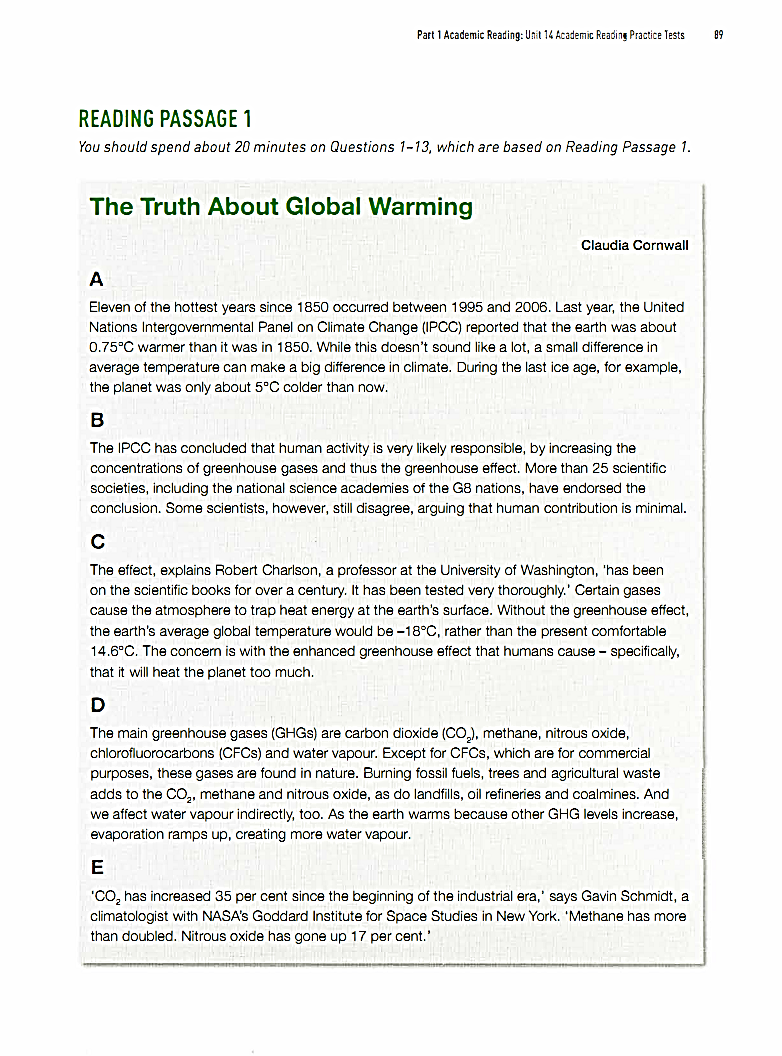 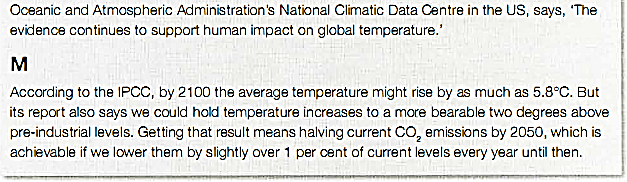 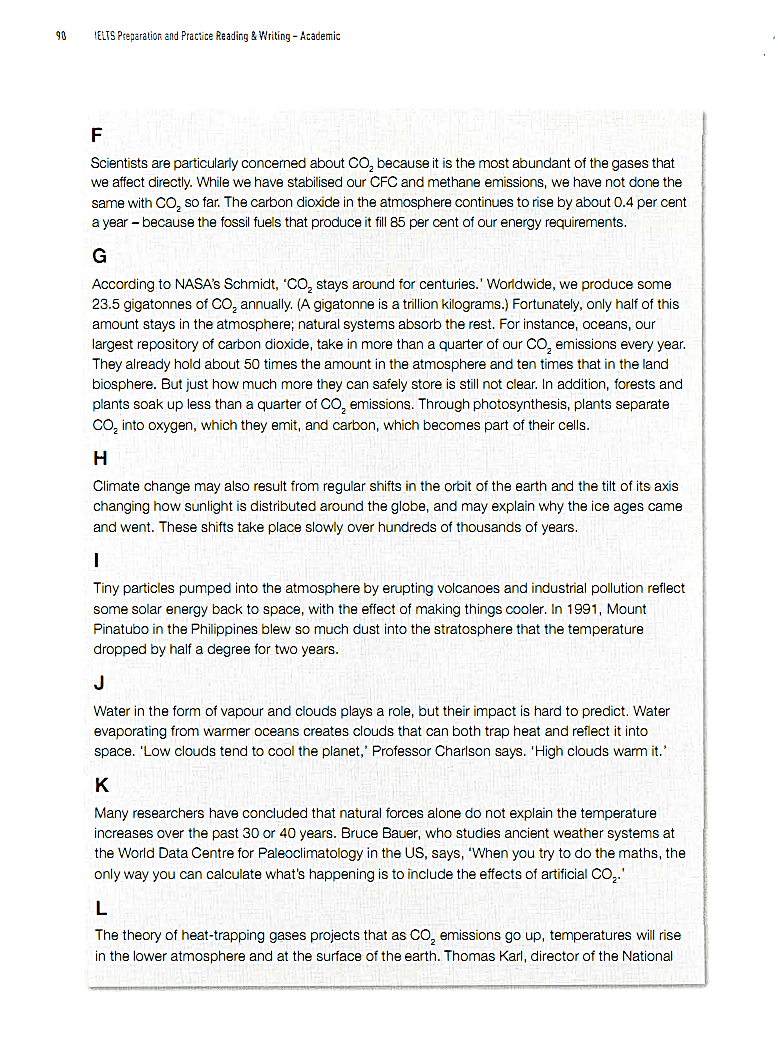 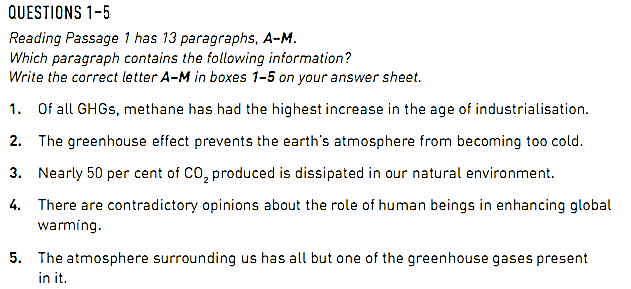 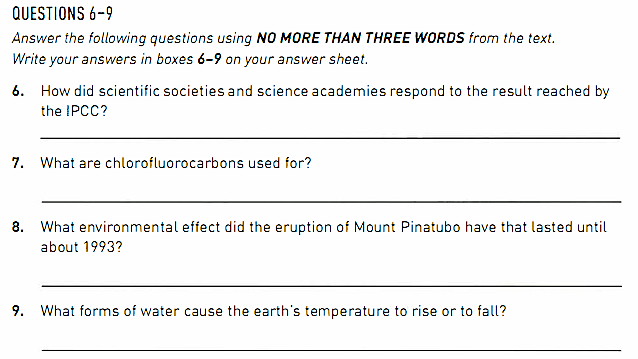 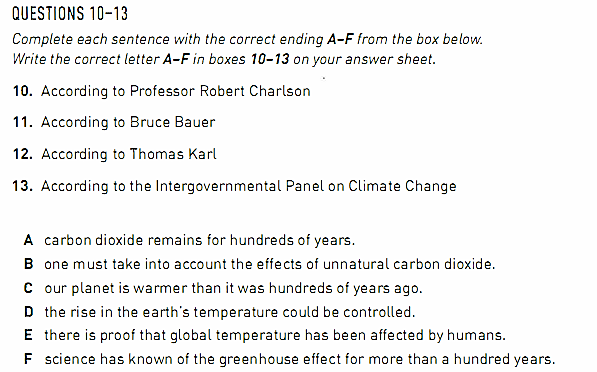 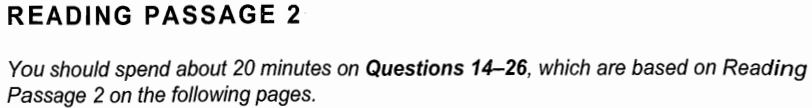 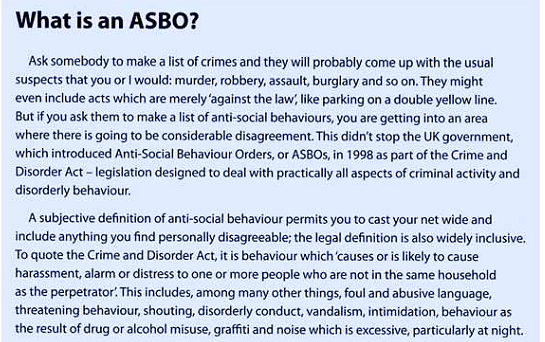 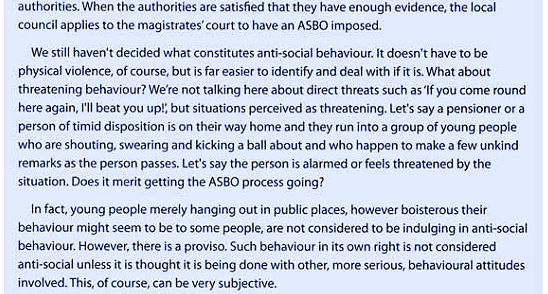 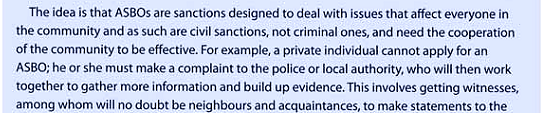 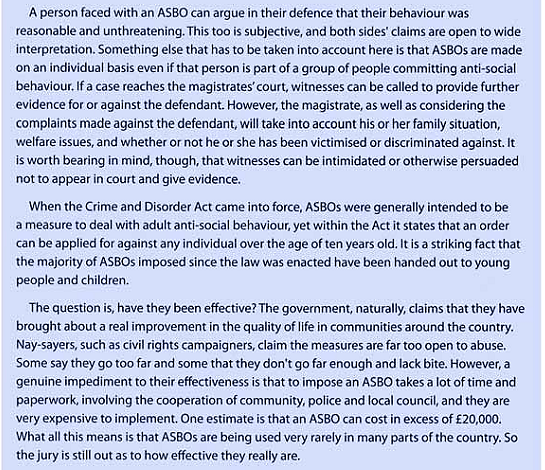 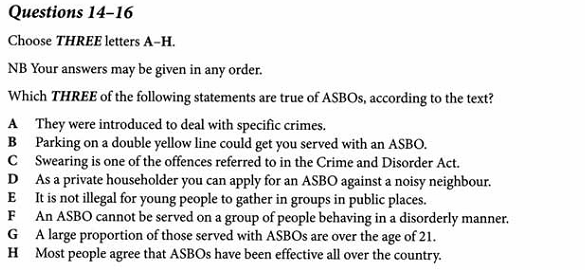 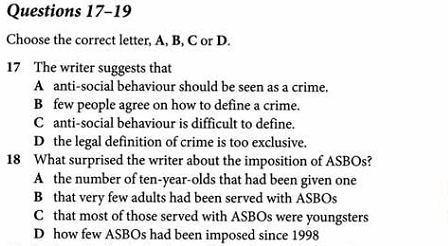 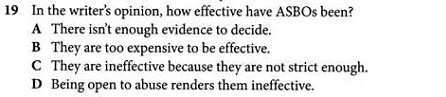 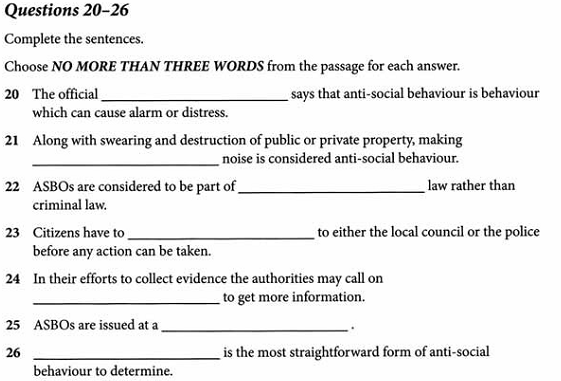 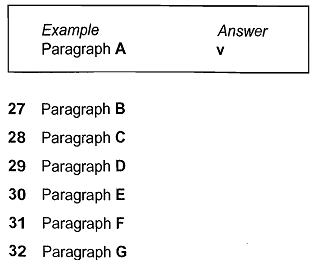 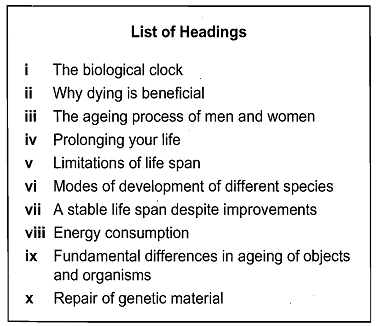 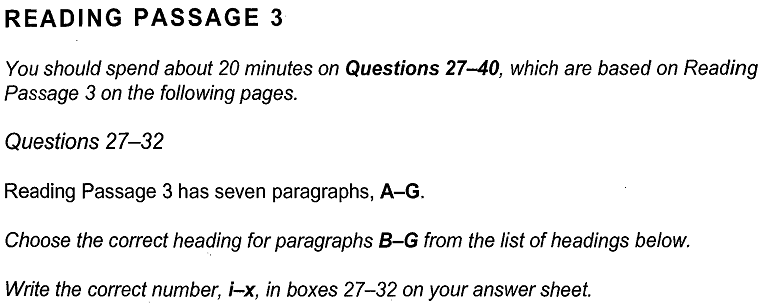 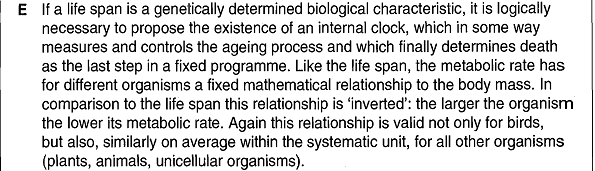 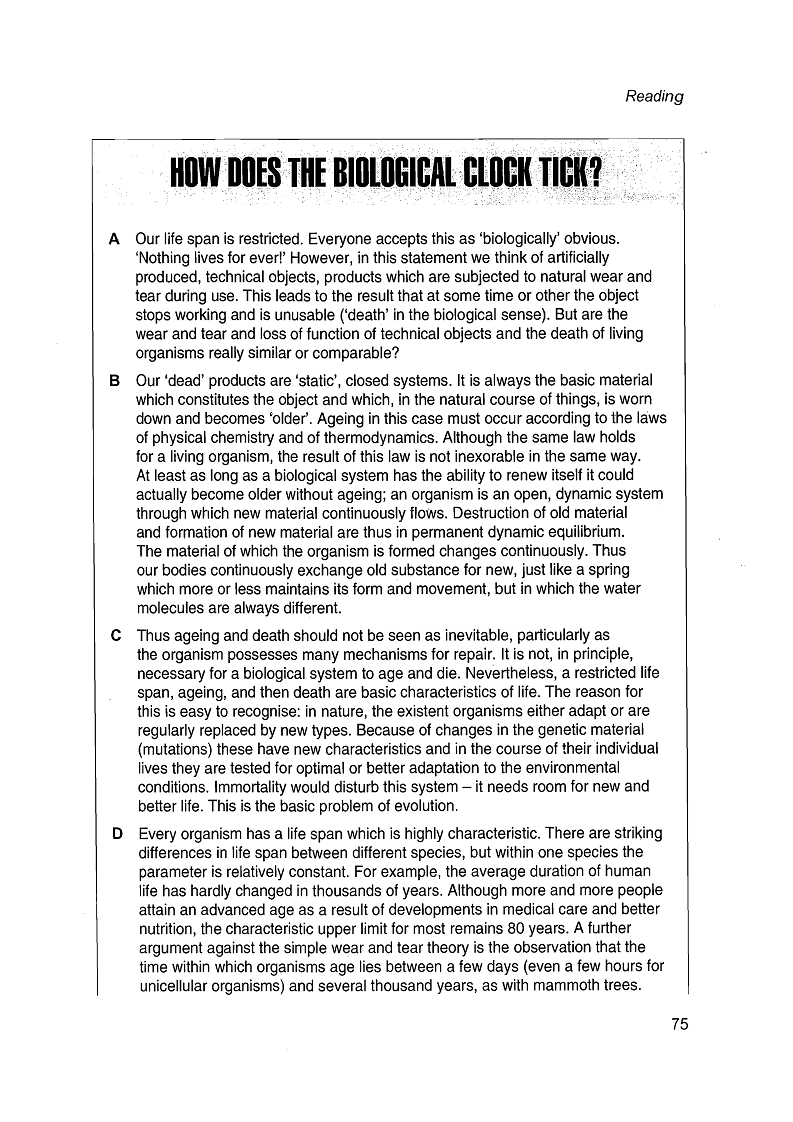 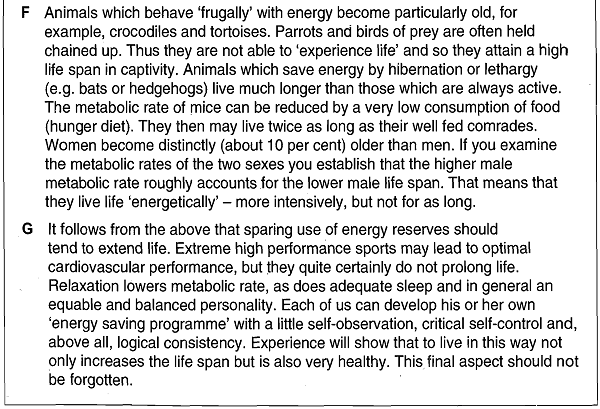 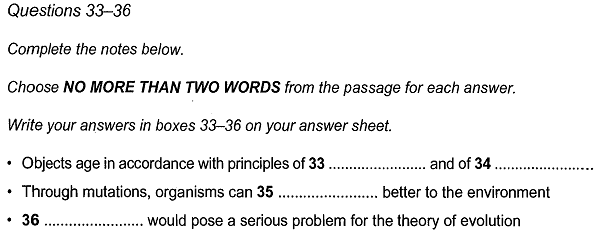 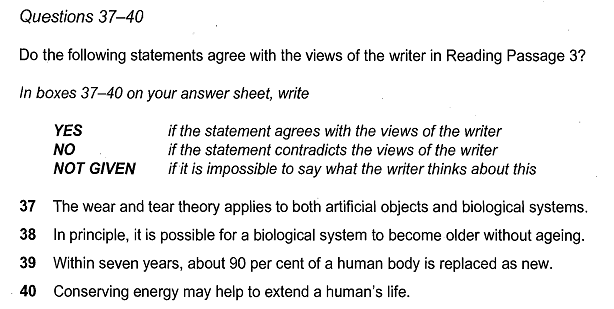 KHOA NGOẠI NGỮBỘ MÔN THỰC HÀNH TIẾNGĐỀ THI HỌC KỲHỆ ĐẠI HỌC CHÍNH QUY(Dành cho ngành Ngôn ngữ Anh, Tiếng  Anh thương mại)Học Kỳ: II – Năm học: 2017 – 2018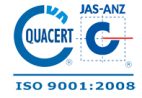 Học phần: Reading  4PHIẾU THI SỐ: 417Thời gian làm bài: 60 phútĐỀ THI HỌC KỲHỆ ĐẠI HỌC CHÍNH QUY(Dành cho ngành Ngôn ngữ Anh, Tiếng  Anh thương mại)Học Kỳ: II – Năm học: 2017 – 2018Trưởng bộ môn(Ký, ghi rõ họ tên)Nguyễn Thị Huyền Trang